St Nicholas World Development Group	 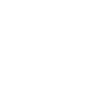 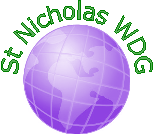 Registered Charity No.1225836Annual Report 2016PROJECTSWe continue to support the same three projects: the Roma people in Albania; the trafficked women and children in Romania and the Street Children in Uganda.  This latter project still receives the major part of our funding as we are the sole supporters of Feed My Lamb Community School.ALBANIA - Medical Support for Roma Families in TiranaWe supply funding for a doctor to respond to the health needs of Roma families and deliver Health Education for two days a week.  This work is organised by Sisters in the Loreto Order.ROMANIA - Support for Trafficked Women and ChildrenWe provide funding for homes for these families until they are able to make their own provision.  This work is organised by the Sisters of St Paul.UGANDA – A House in Kampala and Feed My Lamb community SchoolFor 10 years we have supported Street Children in Kampala by providing counselling, education, medical care, food and clothing.Because the children and their guardians were due to be removed from their homes in the Naguru slum, a project was started to build a Primary School in Gweri, a small village just outside Fort Portal.  It will be a free school.This year, as last, has seen an enormous surge in fund-raising due to extra appeals being made in order to complete Feed My Lamb Community School in Uganda. We have funded the building of 7 classrooms, library, administration area, toilets, a kitchen and storage facilities.  In addition we have provided access to water and electricity and a water harvester.The school is due to open in February 2017 at the beginning of the school year when approximately 70 Street Children with their guardians will move from the slum in Kampala to Gweri village outside Fort Portal, 300 kilometres away.  They will be joined by orphans in that area who cannot afford to go to school. We have also funded arable farming which gives employment to the local community and which will be a great source of food for the children when they arrive.  In the meantime profits from selling the food have been used to purchase goats and pigs.A fish farming project has also started with three ponds.  The first harvest will take place in the summer of 2017.We have financed a sewing project which will begin when the school opens early next year.MONITORING AND EVALUATIONWe continue to monitor all three projects.  Receipts and financial reports are received regularly.  Photographs and other communications are displayed on the church noticeboard.  Information is also disseminated to parishioners and other supporters through a bi-annual Newsletter and the Parish Magazine; verbal feedback at the Annual Appeal, the Annual Dinner and at fund raising events.FUND RAISING Our principle sources of funding are through Planned Giving; Gift Aid, Annual Dinner, Annual Appeal at St Nicholas Church.This year we have made additional appeals at other churches, schools and local community groups.OTHER FUND RAISERSGift Cards with vouchers are sold for presents, for example, at Christmas time.Donations in the church collection box.Use of Easyfundraising.org.uk when online shopping.The Summer Quiz, as usual, entertained and made money throughout the summer.Maureen HickeyJanuary 2017